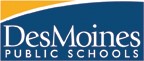 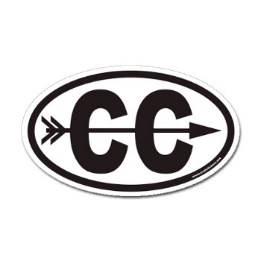 Practice starts: 8/22/22DateTeamMeetLocationStart TimeSeptember 1HooverNorthJohnston InvitationalJohnston HS4:00 pmSeptember 6LincolnWinterset InvitationalLakeview Country Club4:30 pmSeptember 13LincolnRooseveltValley InvitationalValley Southwoods4:00 pmSeptember 15EastHooverNorth LincolnNorth InvitationalEwing Park5:00 pmSeptember 19Roosevelt Ankeny InvitationalDMACC4:00 pmSeptember 19HooverNorth LincolnNorth Polk InvitationalNorth Polk HS4:30 pmSeptember 20EastNewton InvitationalMaytag Park4:00 pmSeptember 26EastHooverRooseveltAmes InvitationalISU XC Course4:00 pmOctober 6EastHooverNorthLincolnRooseveltEast Invitational-MS City MeetEwing Park5:40 pmOctober 11EastHooverNorthLincolnRooseveltSE Polk InvitationalSE Polk Junior High4:30 pm